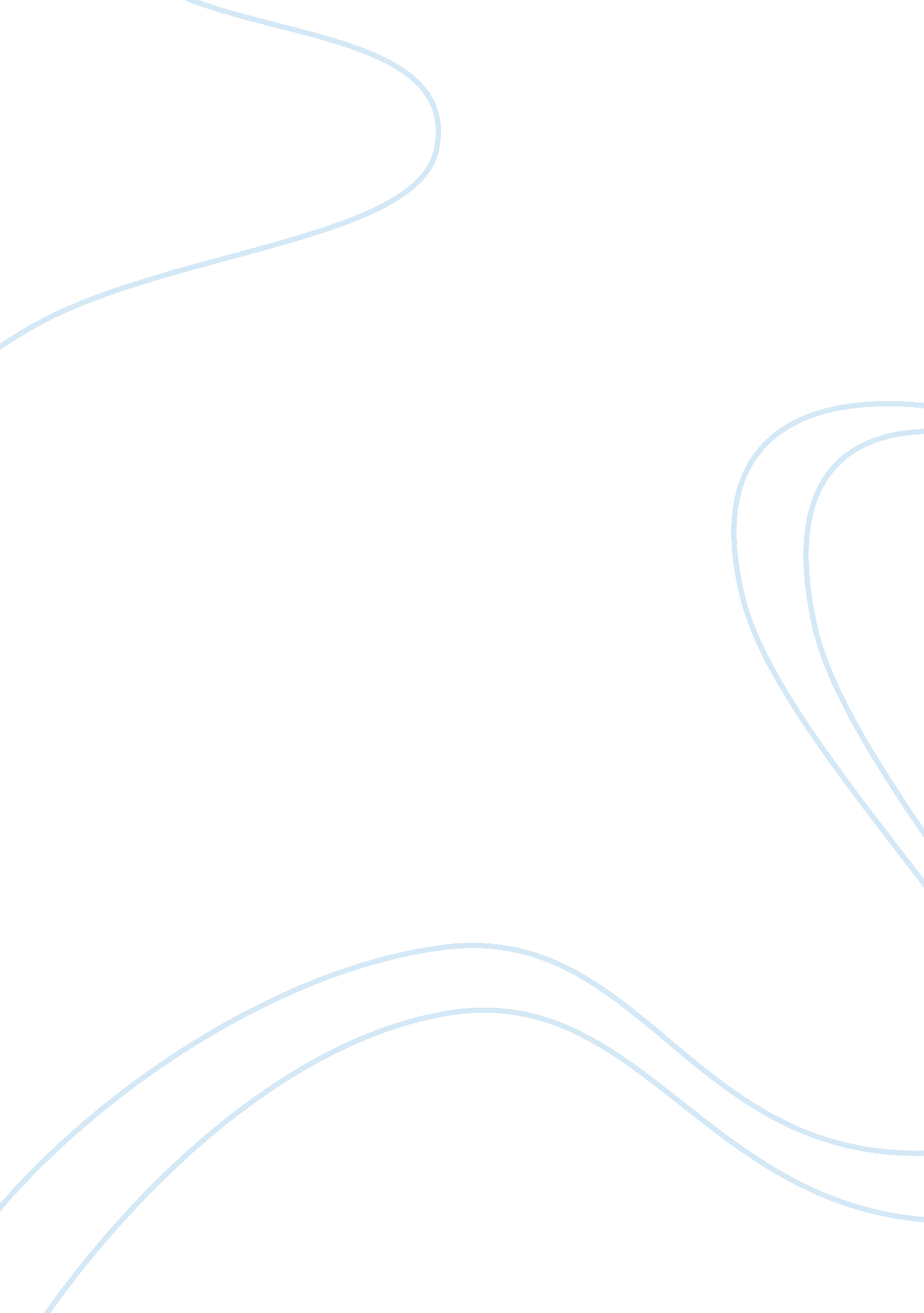 Farewell speech essay sample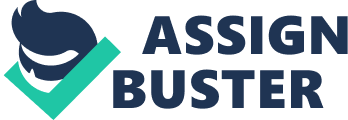 My first speech when I was in 9th grade for the farewell party of the 10th graders. It follows like this… Esteemed Director Sir, Principal, Teacher’s & My Senior Colleagues. Good Morning to all of you we are gathered here to give a farewell to our seniors. Is saying good bye really an occasion to celebrate? I consider myself it is very hard to say good bye to whom we like. This is the first farewell function of our school. Today we are saying goodbye to the first batch of 10th grader’s, those whom we met 3 to 4 years back. Some of them may be leaving for new destinations and new journeys unknown to the rest of us while the other’s may be in home town. As we say good bye to our seniors we remind ourselves that farewells are not forever, nor they are the end. Today we are giving farewell to our seniors. Next year we have to take farewell from our juniors. These are the occasions to say that “ We will miss you dearly and that we will remember you fondly.” I appeal to my senior friends that you should not think that we are saying good bye to you on this occasion. We are only saying good bye to the time spent together. We are saying good bye to the teachers we both loved for years and continue to love. No matter some teachers may be harsh and some teachers may be soft. They strived to pave a path for us to walk straightly without crippling. We are saying good bye to our lunch groups, band mates, library benches, and play ground. But you are taking with you memories, friendships, relationships and knowledge that will help you through the rest of your life. Although we may be separated by time and distance nothing will diminish the important role you have played in this school. And you will always be close to our hearts. I wish all my senior students to have happy adventures, fantastic new friendships, and amazing experiences in their further journey of life time. 